Всероссийские проверочные работы (ВПР) — практика, призванная наладить регулярную проверку уровня знаний школьников на соответствие федеральным государственным образовательным стандартам.Официальный сайт ВПР (ФИОКО) - https://fioco.ru/ осуществляет информационное сопровождение всероссийских проверочных работ под руководством Рособрнадзора.На сайте размещены образцы и описания всероссийских проверочных работ по всем предметам с ответами и критериями оценивания, различная информация о ВПР: план графики, порядок проведения, официальные документы.Кроме того, в разделе «Услуги ФГБУ "ФИОКО"» представлены издательства, получившие положительную экспертную оценку по тематике ВПР.Что такое ВПРВПР – это новый вид проверки знаний по различным предметам учеников средних и старших классов. Впервые тестирование провели в 2015 году. С тех пор, работа проводится ежегодно.С каждым годом количество участников ВПР возрастает.Участниками Всероссийских проверочных работ (ВПР), которые прошли весной 2018 года, стали более 4,7 миллиона школьников из 40,5 тысяч школ всех регионов России; всего в течение марта-мая ими было написано более 16 миллионов проверочных работ по различным предметам. Цели проведения ВПРЦель ВПР – обеспечение единства образовательного пространства Российской Федерации и поддержки введения Федерального государственного образовательного стандарта за счет предоставления образовательным организациям единых проверочных материалов и единых критериев оценивания учебных достижений.Всероссийские проверочные работы не являются итоговой аттестацией обучающихся, а представляют собой аналог годовых контрольных работ, традиционно проводившихся ранее в школах. Они позволяют определить количество и уровень знаний, которые были получены в течение учебного года.Как использовать результаты ВПРРезультаты ВПР ни в коей мере не влияют на перевод в следующий класс и на получение аттестата.Результаты ВПР нужны для:- самооценки школ;- выявления пробелов в знаниях учащихся;- помощи учителям и родителям в организации работы с каждым школьником;- мониторинга уровня образования в стране.Помимо предметных умений, все задания ВПР предполагают проверку различных видов универсальных учебных действий: регулятивных (адекватно самостоятельно оценивать правильность выполнения действия и вносить необходимые коррективы) и познавательных (осуществлять логические операции, устанавливать причинно-следственные связи).Для обучающихся и их родителей ВПР будут полезны с точки зрения определения уровня их подготовки, выявления проблемных зон, планирования индивидуальной образовательной траектории обучающегося.Для школы ВПР может быть инструментом самодиагностики, основой для проведения регулярной методической работы.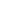 Как узнать результаты ВПР и на что они влияютПроверка работ ВПР начинается с создания комиссии из учителей, работающих в общеобразовательной организации в других классах.Используя критерии оценивания, присылаемые в учебное заведение с официального сайта, комиссия проверяет каждую работу и выставляет общее количество первичных баллов каждому ученику. После этого заполняются таблицы без указания фамилии участника ВПР. Каждому ученику присвоены идентификационные номера. Сводная ведомость отправляется на официальный сайт.Примерно через неделю в образовательное учреждение присылается ведомость с указанием оценки за ВПР в соответствии с общим количеством набранных баллов. Результат выполнения своей работы можно узнать в образовательной организауии, куда приходят результаты.Таким образом, зная свой идентификационный номер, можно узнать отметку, выставленную за проверочную работу.ПАМЯТКА ДЛЯ РОДИТЕЛЕЙВсероссийские проверочные работы – это контрольные работы по различным учебным предметам.Цель проведения ВПР – определение уровня подготовки по учебным предметам школьников во всех регионах России вне зависимости от места нахождения школы, от статуса школы.Задания и критерии оценивания ВПР едины для всех школьников страны. Уровень сложности – базовый, то есть не требует специальной подготовки, достаточно ходить в школу на уроки.ВПР проводятся на школьном уровне, продолжительность от одного до двух уроков.Проверка работ участников ВПР осуществляется в день проведения работы учителями школы. После проверки результаты вносятся в единую информационную систему, с данными которой могут работать эксперты.ВПР пройдут в апреле, они не будут пересекаться по срокам с проведением ЕГЭ.ВПР не проводятся во время каникул или после уроков.Что дадут ВПРЕжегодное тестирование в результате:позволит проверить объем и качество знаний, полученных в течение годапоставит перед необходимостью школьников систематически заниматься на протяжении всего учебного процесса, а не только в выпускных классахпоможет увидеть недостатки учебной программы по экзаменационным дисциплинампозволит родителям понять общую картину знаний ученикапоможет усовершенствовать региональную систему образованиясоздаст целостную картину уровня подготовки школьников в стране.Важно знать, что результаты ВПР не повлияют:на итоговые годовые оценкиполучение аттестатаперевод в следующий класс.Как подготовиться к ВПРглавная задача родителей – убедить ребенка, что если не запускать учебу на протяжении всего учебного года, то не будет проблем с подготовкой к ВПРобратить внимание на предметы, которые оказались самыми трудными предметами Всероссийских проверочных работ: русский язык, история, биология, география, физика, химияпоинтересоваться результатами своего ребенка, постараться получить информацию об имеющихся у него проблемах и планах школы по устранению этих проблемне оставлять подготовку к ВПР на последние месяцы зимы. Если вы не уверены в знаниях детей, лучше открыть демоверсию ВПР на сайте ФИОКО и познакомиться с заданиямисоблюдение правильного режима труда и отдыха поможет ученику физически и психологически подготовиться к проведению ВПР